Required PPE use    Room/Area:______________________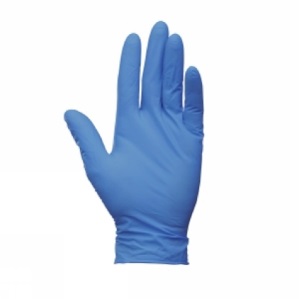 Gloves 			Required:    Change between cages: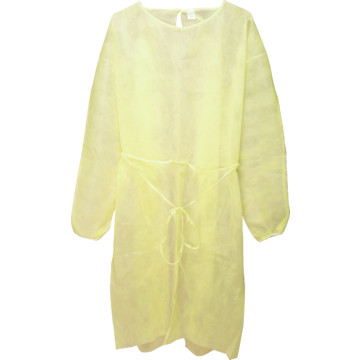       		  Required:	         	Isolation gowns		            Change between cages: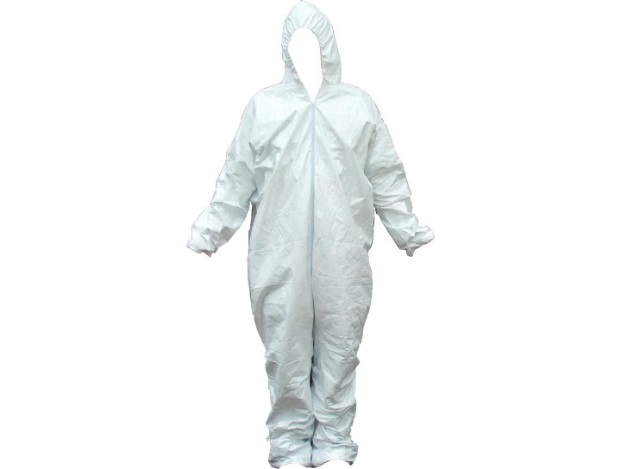      		Tyvek 			Required:Change between cages:                       	 Required: 			    	Booties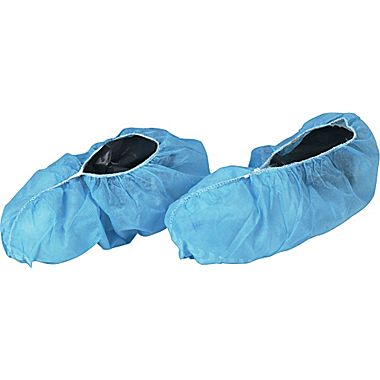                Change between cages: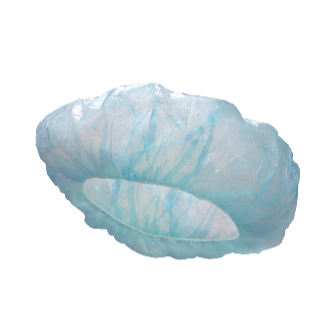    Bouffant 	  Required:                                                    Change between cages: